*In standards that are repeated in several units, the I Can Statements represent a progression of skills to scaffold learning. Optional Whole Group Lesson ProgressionUnit Pacing: 6 weeksOptional Whole Group Lesson Progression (Continued)Unit Pacing: 6 weeks*Unit pacing is approximate. Some lessons may take more than one day. Use teacher discretion based on student need when planning unit length. Prerequisite Skills (Grade 3)Unit Four Standards Grade 4Looking Ahead (Grade 5)Use multiplication and division within 100 to solve word problems in situations involving equal groups, arrays, and measurement quantities.Fluently multiply and divide within 100. By the end of 3rd grade know from memory all products of two one-digit number.Operations and Algebraic Thinking 3:   Solve multistep word problems posed with whole numbers and having whole-number answers using the four operations, including problems in which remainders must be interpreted. Represent these problems using equations with a letter standing for the unknown quantity.Assess the reasonableness of answers using mental computation and estimation strategies including rounding.I can represent situations using variables to replace unknowns.I can interpret remainders.I can choose the correct operation(s) to solve a word problem.I can use mental math and estimation to determine whether my answer is reasonable.Fluently multiply multi-digit whole numbers using the standard algorithm. Find whole number quotients of whole numbers with up to 4 digit dividends and two-digit divisors, using strategies. Add, subtract, multiply and divide decimals to hundredths.Interpret whole number quotients of whole numbers.Use division within 100 to solve word problems using arrays, equal groups, and measurement quantities.Fluently divide within 100, using strategies such as the relationship between multiplication and division.Number and Operation in Base Ten 6:  Find whole-number quotients and remainders with up to four-digit dividends and one-digit divisors, using strategies based on place value, the properties of operations, and/or the relationship between multiplication and division. Illustrate and explain the calculation by using equations, rectangular arrays, and/or area models.I can illustrate or explain a division problem using an array, area model or equations. I can divide a multi-digit number by a one digit number.I can show the relationship between multiplication and division.Find whole-number quotients of whole numbers with up to 4-digit dividends and two-digit divisors using strategies based on place value, properties of operations, and/or the relationship between multiplication and division. Illustrate and explain division with equations, rectangular arrays, or area model.ResourceLocationPrimary FocusStandardMulti-step problems w/o multiplication & division story bankMulti-step problems w/o multiplication & division story bankI can represent situations using variables to replace unknowns. I can choose the correct operation(s) to solve a word problem. I can use mental math and estimation to determine whether my answer is reasonable. Do these problems throughout the unit.OA.3The Super Source Base Ten BlocksPage 46 – 49I can illustrate or explain a division problem using an array, area model and equations. NBT.6Partner Games: Grade 4Keep the Leftovers page 24 -2 6I can illustrate or explain a division problem using an array, area model and equations. I can interpret remainders. NBT.6Partial Quotients (Ladder Division)Partial Quotients (Ladder Division)Partial Quotients (Ladder Division)Partial Quotients (Ladder Division)ExpressionsUnit 7 Lesson 2 page 686I can illustrate or explain a division problem using an array, area model or equations. I can divide a multi-digit number by a one digit number. I can show the relationship between multiplication and division. I can interpret remainders. Practice Partial Quotient methods for a couple of days.NBT. 6Division Story Problem BankDivision Story Problem BankStrategies for multi-digit divisionPartial QuotientsI can illustrate or explain a division problem using an array, area model or equations. I can divide a multi-digit number by a one digit number. I can show the relationship between multiplication and division. I can interpret remainders. Practice Partial Quotient methods for a couple of days.NBT. 6Expanded NotationExpanded NotationExpanded NotationExpanded NotationExpressionsUnit 7 Lesson 1 page 668 – 669, 671 (concentrate on Expanded notation)I can illustrate or explain a division problem using an array, area model or equations. I can divide a multi-digit number by a one digit number. I can show the relationship between multiplication and division. I can interpret remainders. Expanded notation methods for a couple of days. NBT. 6Division Story Problem BankDivision Story Problem BankStrategies for multi-digit divisionI can illustrate or explain a division problem using an array, area model or equations. I can divide a multi-digit number by a one digit number. I can show the relationship between multiplication and division. I can interpret remainders. Expanded notation methods for a couple of days. NBT. 6Rectangle SectionsRectangle SectionsRectangle SectionsRectangle SectionsExpressionsUnit 7 Lesson 1 page 670 (concentrate on rectangle section)I can illustrate or explain a division problem using an array, area model or equations. I can divide a multi-digit number by a one digit number. I can show the relationship between multiplication and division. I can interpret remainders. Rectangle sections methods for a couple of days. NBT. 6Division Story Problem BankDivision Story Problem BankStrategies for multi-digit divisionI can illustrate or explain a division problem using an array, area model or equations. I can divide a multi-digit number by a one digit number. I can show the relationship between multiplication and division. I can interpret remainders. Rectangle sections methods for a couple of days. NBT. 6Throughout the rest of the unit, have students find their preference for a division method that they feel comfortable with.Throughout the rest of the unit, have students find their preference for a division method that they feel comfortable with.Throughout the rest of the unit, have students find their preference for a division method that they feel comfortable with.Throughout the rest of the unit, have students find their preference for a division method that they feel comfortable with.ExpressionsUnit 7 Lesson 1 page 674 – 676I can illustrate or explain a division problem using an array, area model or equations. I can divide a multi-digit number by a one digit number. I can show the relationship between multiplication and division. I can interpret remainders.  NBT. 6Expressions Unit 7 Lesson 2 page 680 – 686I can illustrate or explain a division problem using an array, area model or equations. I can divide a multi-digit number by a one digit number. I can show the relationship between multiplication and division. I can interpret remainders.  NBT. 6ExpressionsUnit 7 Lesson 3 pages 690 – 694I can illustrate or explain a division problem using an array, area model or equations. I can divide a multi-digit number by a one digit number. I can show the relationship between multiplication and division. I can interpret remainders.  NBT. 6ResourceLocationPrimary FocusStandardMulti-step story problems with multiplication & division story problem bankMulti-step story problems with multiplication & division story problem bankI can choose the correct operations to solve a word problemI can represent situations using variable to replace unknowns. I can illustrate or explain a division problem using an array, area model or equations. I can divide a multi-digit number by a one digit number. I can show the relationship between multiplication and division. I can interpret remainders.  NBT. 6OA.3ExpressionsUnit 7 lesson 4 pages 698 – 700I can choose the correct operations to solve a word problemI can represent situations using variable to replace unknowns. I can illustrate or explain a division problem using an array, area model or equations. I can divide a multi-digit number by a one digit number. I can show the relationship between multiplication and division. I can interpret remainders.  NBT. 6OA.3ExpressionsUnit 7 lesson 5 pages 704 – 708I can choose the correct operations to solve a word problemI can represent situations using variable to replace unknowns. I can illustrate or explain a division problem using an array, area model or equations. I can divide a multi-digit number by a one digit number. I can show the relationship between multiplication and division. I can interpret remainders.  NBT. 6OA.3ExpressionsUnit 7 lesson 6 page 712 - 718I can choose the correct operations to solve a word problemI can represent situations using variable to replace unknowns. I can illustrate or explain a division problem using an array, area model or equations. I can divide a multi-digit number by a one digit number. I can show the relationship between multiplication and division. I can interpret remainders.  NBT. 6OA.3ExpressionUnit 7 lesson 7 pages 722 – 724I can choose the correct operations to solve a word problemI can represent situations using variable to replace unknowns. I can illustrate or explain a division problem using an array, area model or equations. I can divide a multi-digit number by a one digit number. I can show the relationship between multiplication and division. I can interpret remainders.  NBT. 6OA.3Interpret the remainder story problem bankDivision Story Problem BankMulti-step problems w/o multiplication & division story bankInterpret the remainder story problem bankInterpret the remainder story problem bankDivision Story Problem BankMulti-step problems w/o multiplication & division story bankInterpret the remainder story problem bankI can choose the correct operations to solve a word problemI can represent situations using variable to replace unknowns. I can illustrate or explain a division problem using an array, area model or equations. I can divide a multi-digit number by a one digit number. I can show the relationship between multiplication and division. I can interpret remainders.  NBT. 6OA.3The rest of the unit - continue doing a variety of story problems.The rest of the unit - continue doing a variety of story problems.The rest of the unit - continue doing a variety of story problems.The rest of the unit - continue doing a variety of story problems.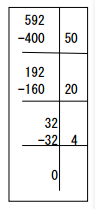 